貳、大會賽程107年臺北市大文山區景興盃籃球邀請賽賽程表107年臺北市大文山區景興盃籃球邀請賽競賽分組圖一、國小男子組單敗淘汰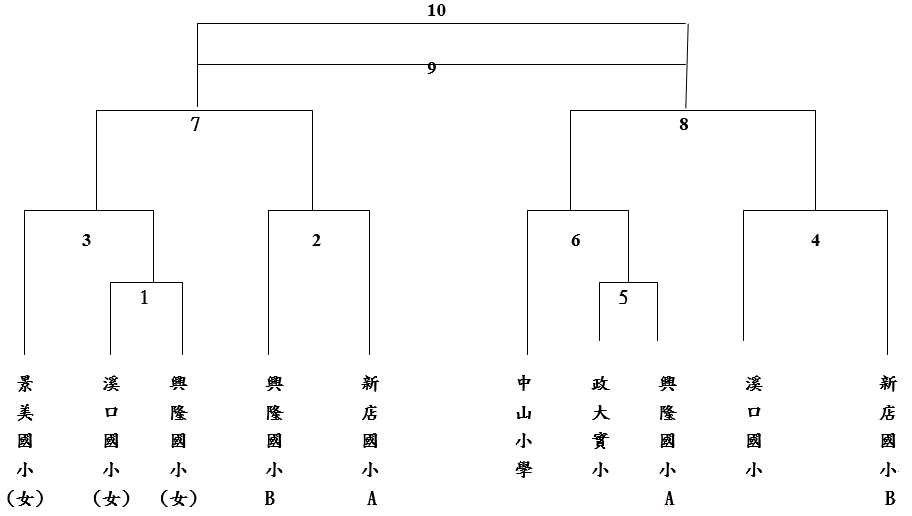 國中男子組(一)預賽（分為二組單循環，各組採前2名）A組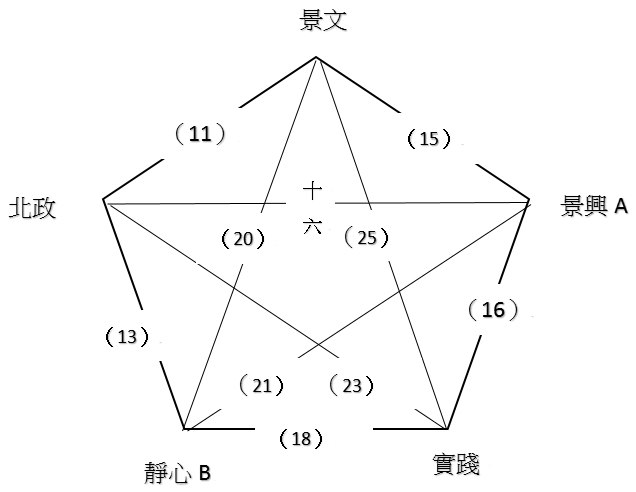 B組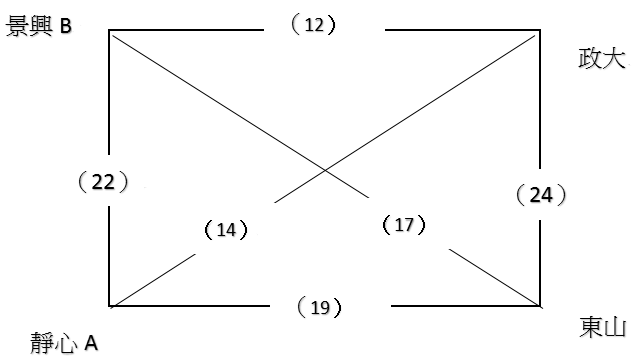 (二)決賽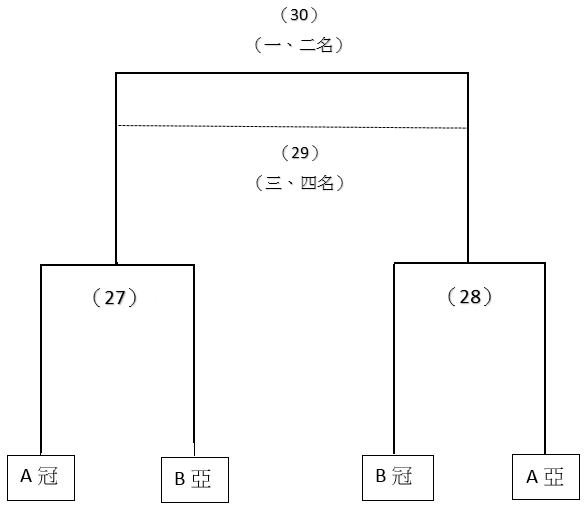 一、比賽規則：
  （一）國小組：中華民國高中體育總會國小籃球規則。
  （二）國中組：2010 FIBA國際籃球規則。
二、比賽用球：　（一）國小組：molten GR5D 橡膠球　（二）國中組：斯伯丁 乙組國中籃球聯賽  指定比賽用球。
三、獎勵：各組取前四名頒贈獎盃，報名隊數少於五隊時取前三名。四、申訴：各隊如有申訴事件應由隊長在記錄簿上簽字，並且在該場比賽結束後一小時內，由領隊或帶隊教練以書面送至審判委員會審查，審查結果以審判委員之裁決為終決，不論勝訴或敗訴，不得再行申訴。五、附則：
（一）比賽球員應隨時準備學生證以備查驗，冒名頂替出場比賽者該隊以棄權論，並停    整該隊參加本次比賽。（二）各球隊應於表訂開賽時間前二十分鐘到場，並向記錄台辦妥出賽手續。
（三）凡參加比賽球員因比賽球衣不符合規定將不得上場比賽。
（四）比賽時非本隊已報名之隊職員不得坐在球隊席上。
（五）臨場技術委員有權處理比賽中之所有技術問題。六、本規程經籌備會議討論通過，陳臺北市立景興國中校長核准通過後辦理，修正時亦同。七、本校保有修改規程之權力。日期時間場次淺色隊：深色隊比數勝隊107.10.20（星期六）08:00（一）溪口國小(女) v.s興隆國小(女)___v.s___107.10.20（星期六）08:45（二）新店國小A v.s 興隆國小B___v.s___107.10.20（星期六）09:30（三）(一) 勝v.s 景美國小(女)___v.s___107.10.20（星期六）10:15（四）新店國小Ｂ v.s 溪口國小___v.s___107.10.20（星期六）11:00（五）政大實小 v.s 興隆國小A___v.s___107.10.20（星期六）11:45（六）(五) 勝 v.s 中山小學___v.s___107.10.20（星期六）開幕典禮開幕典禮開幕典禮開幕典禮開幕典禮107.10.20（星期六）13:15（七）二勝  v.s 三勝___v.s___107.10.20（星期六）14:00（八）四勝  v.s 六勝___v.s___107.10.20（星期六）14:45（九）   七敗  v.s 八敗___v.s___107.10.20（星期六）15:30（十）     七勝  v.s 八勝___v.s___107.10.21（星期日）08:00十一景興國中A v.s 北政國中___v.s___107.10.21（星期日）09:00十二景興國中B v.s 政大附中___v.s___107.10.21（星期日）10:00十三北政國中 v.s 靜心國中B___v.s___107.10.21（星期日）11:00十四政大附中 v.s 靜心國中A___v.s___107.10.21（星期日）12:00十五景文高中v.s景興國中A___v.s___107.10.21（星期日）13:00十六實踐國中v.s 景興國中A___v.s___107.10.21（星期日）14:00十七東山國中v.s 景興國中B___v.s___107.10.21（星期日）15:00十八靜心國中B v.s 實踐國中___v.s___107.10.21（星期日）16:00十九靜心國中A v.s 東山國中___v.s___107.10.21（星期日）17:00二十景文高中  v.s 靜心國中B___v.s___107.10.27（星期六）08:00二十一景興國中Ａ v.s 靜心國中Ｂ___v.s___107.10.27（星期六）09:00二十二景興國中B v.s 靜心國中Ａ___v.s___107.10.27（星期六）10:00二十三北政國中 v.s 實踐國中___v.s___107.10.27（星期六）11:00二十四政大附中 v.s 東山國中___v.s___107.10.27（星期六）12:00二十五景文高中v.s 實踐國中___v.s___107.10.27（星期六）13:00二十六北政國中v.s景文高中___v.s___107.10.27（星期六）14:00二十七A1 v.s B2___v.s___107.10.27（星期六）15:00二十八B1 v.s A2___v.s___107.10.27（星期六）16:00二十九27敗v.s 28敗 (三、四名)___v.s___107.10.27（星期六）17:00三十27勝v.s 28勝 (一、二名)___v.s___107.10.27（星期六）閉幕典禮閉幕典禮閉幕典禮閉幕典禮閉幕典禮